Пресс-релиз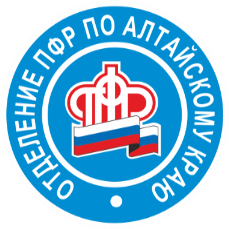 24.04.2019Доставка пенсий в праздничные дни маяВ связи с предстоящими   праздничными и выходными днями                    в мае 2019 года  доставка пенсий будет осуществляться без каких-либо изменений, в соответствии с действующим графиком, с учетом особенностей и режимов работы сельских отделений почтовой связи.В отделениях почтовой связи выходными (праздничными) днями в                  мае 2019 года  являются 1 и 9 число.С учетом режимов работы отделений почтовой связи доставка пенсии в мае т.г. начнется  3 мая 2019 года в соответствии с действующим графиком. Доставка пенсии за 9 мая т.г. отделениями почтовой связи будет осуществляться в соответствии с графиком доставки  - 7,8 мая т.г. С 10 мая 2019 года доставка пенсии и других выплат отделениями почтовой связи  будет производиться  в  соответствии  с графиком.График перечисления пенсий и иных социальных выплат через кредитные учреждения не изменится.